Jegyzőkönyvaz MTA Akusztikai Osztályközi Állandó Bizottságának 2014. április 1-i rendhagyó ülésérőlHelyszín: Zeneakadémia, nagyterem1061 Budapest, Liszt Ferenc tér 8.Időpont: 2014.04.01. 15.30-tólAz ülés témája: Akusztikai kutatás-tervezés a Zeneakadémia történelmi épületének megújítása során.Az ülés jellege: nyilvános rendezvény. Meghívókat küldtünk ki az MTA VI. Műszaki Tudományok Osztálya, az MTA Távközlési Tudományos Bizottság, a BME Távközlési és Médiainformatikai Tanszék, a BME Hálózati Rendszerek és Szolgáltatások Tanszék és azOPAKFI és az AES magyar tagozata részére. A nyílt ülés iránt nagy volt az érdeklődés, AOB tagokkal együtt 84 fő vett részt a rendezvényen.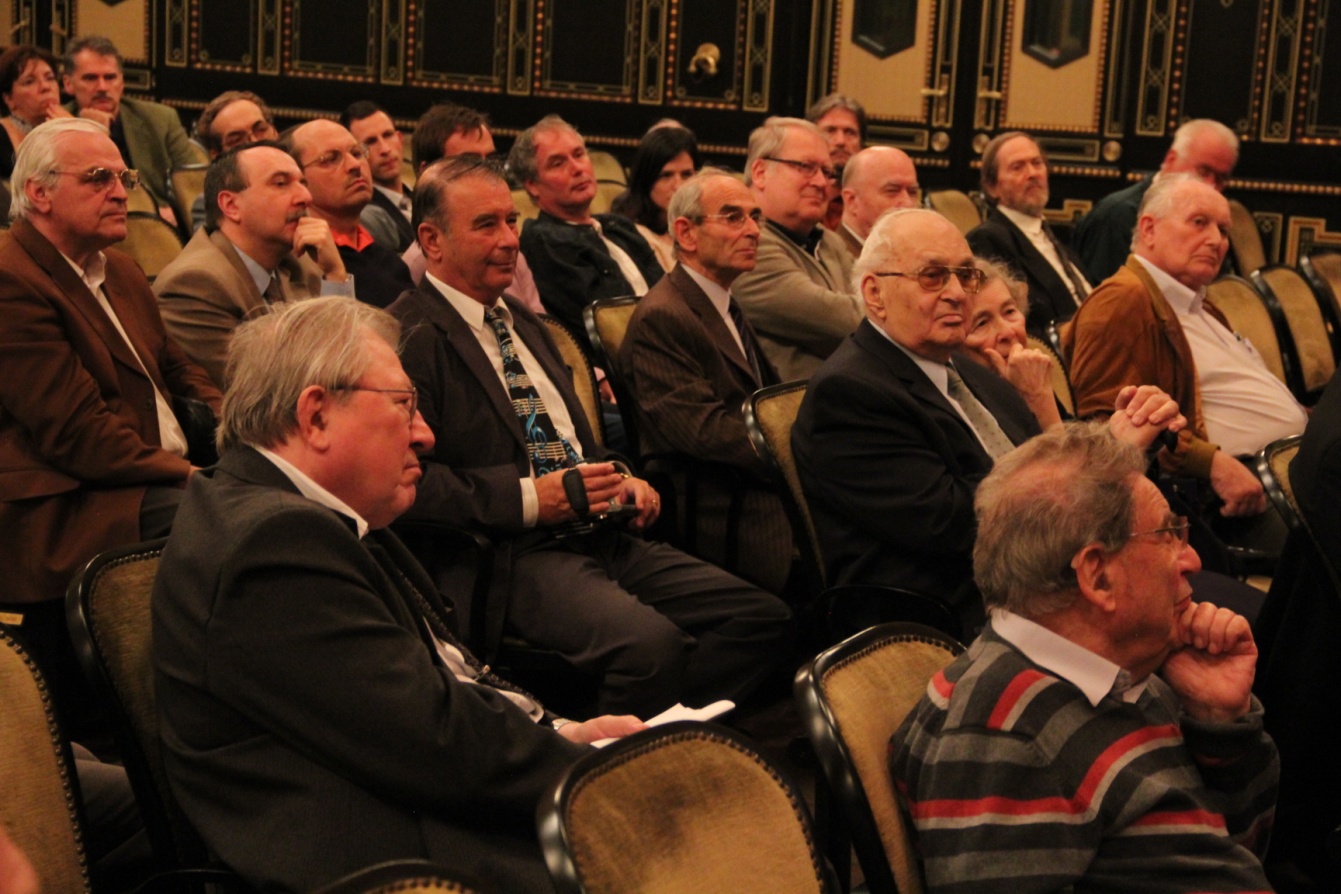 *A jegyzőkönyv  képeit Dr. Balogh Géza,  Bizottságunk tagja készítette.Program Dr. Vigh Andrea a Liszt Ferenc Zeneművészeti Egyetem rektora megnyitotta az ülést.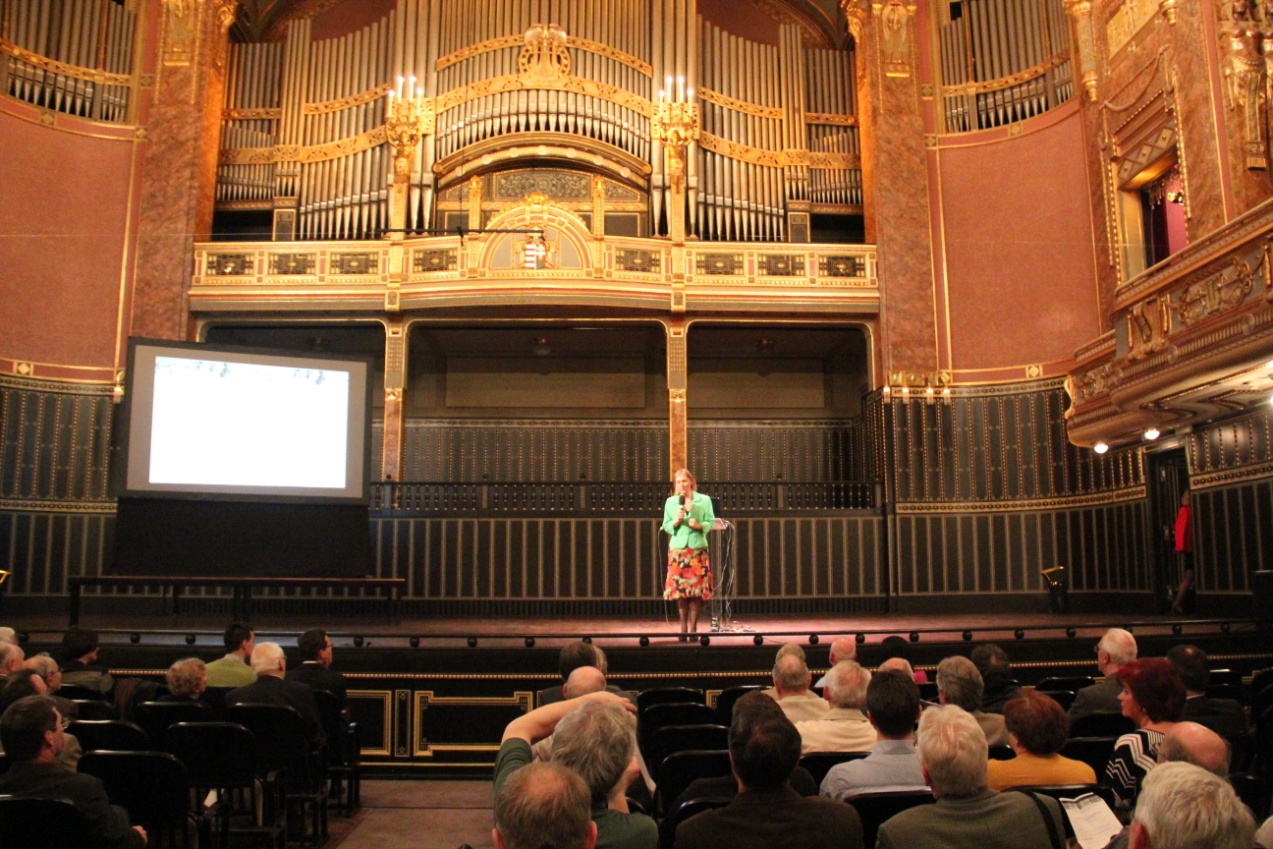  Lakatos Gergely, a zeneakadémia főmérnöke áttekintette a Zeneakadémia rekonstrukciójának akusztikai szempontú főbb lépéseit. 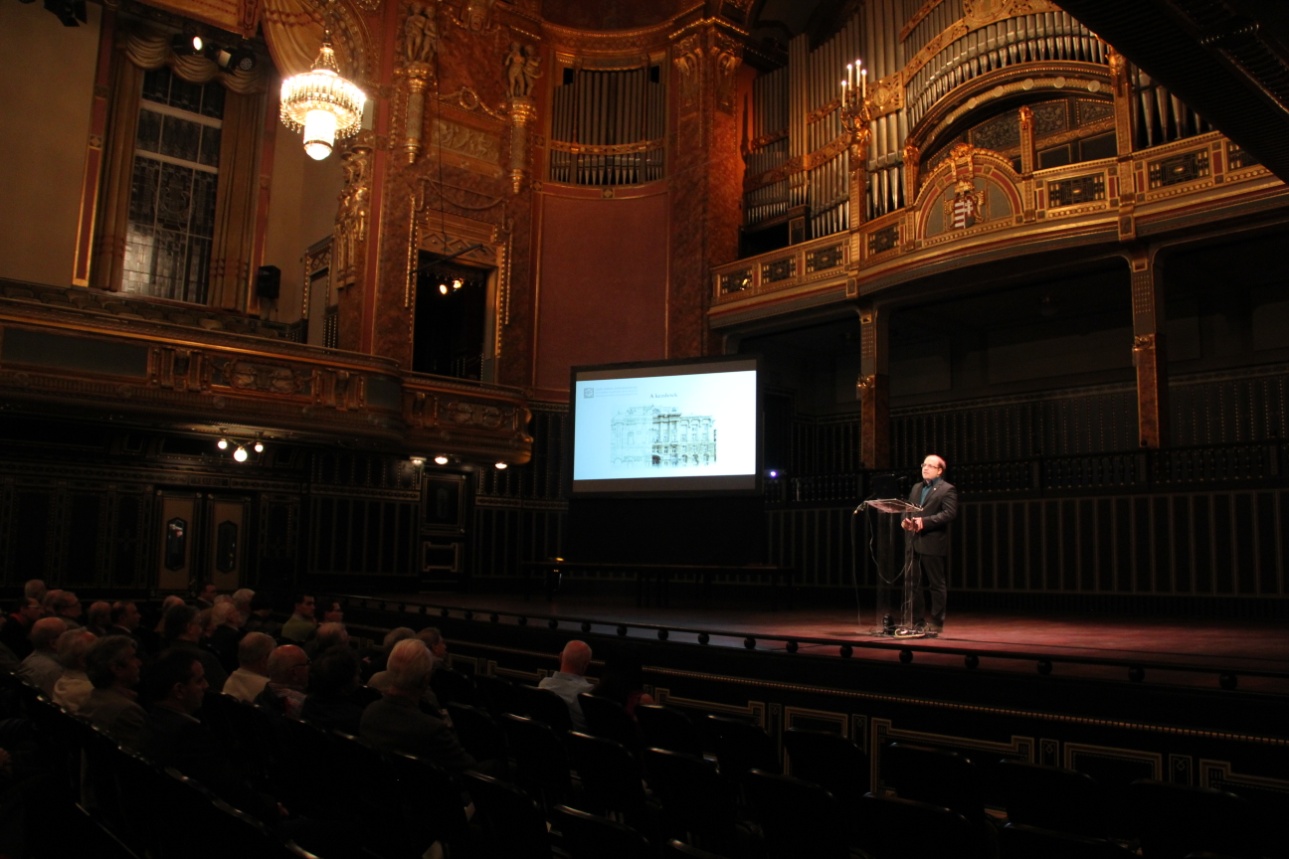 Tudományos előadások Arató Éva és Huszty Csaba: A Zeneakadémia Történelmi épületének teremakusztikai tervezése. A hangzás, mint a műemléki értékek szerves része.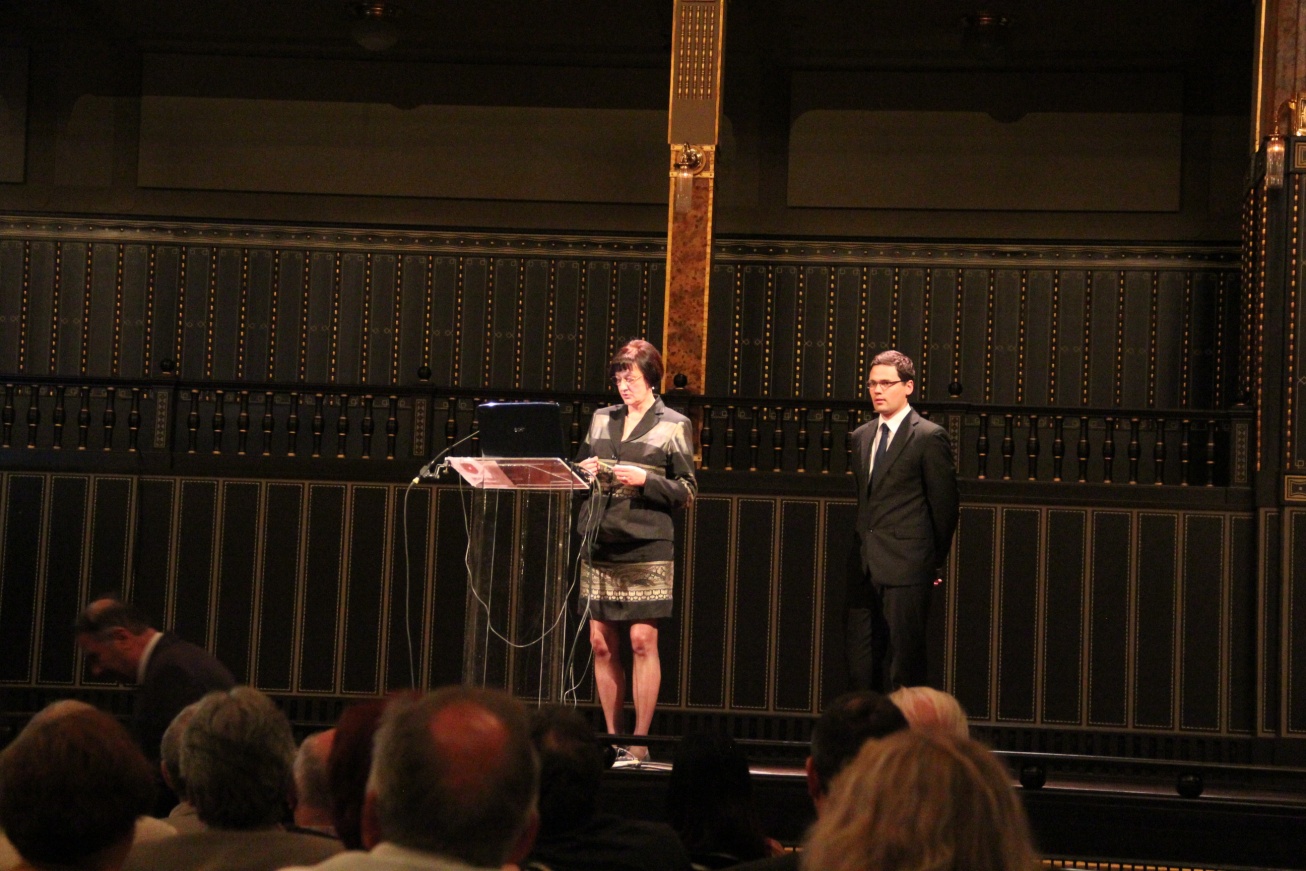  Fürjes Andor Tamás: Zajvédelem gúzsba kötve: célok, lehetőségek, eredmények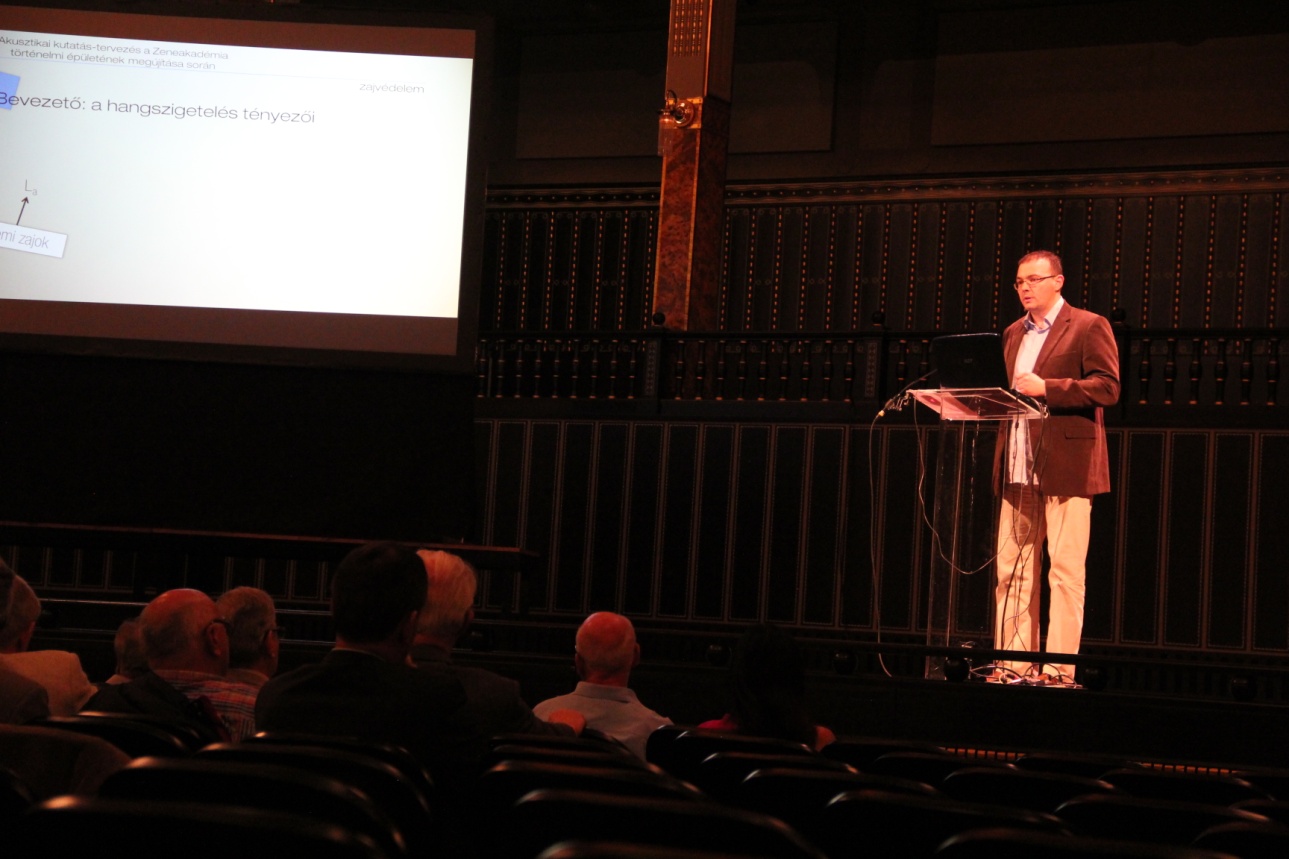 Reis Frigyes: Hangszigetelési megoldások a  valóság tükrében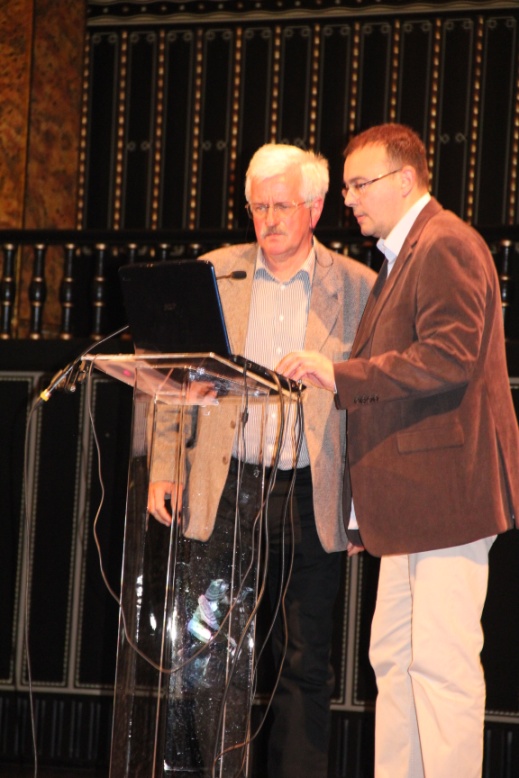 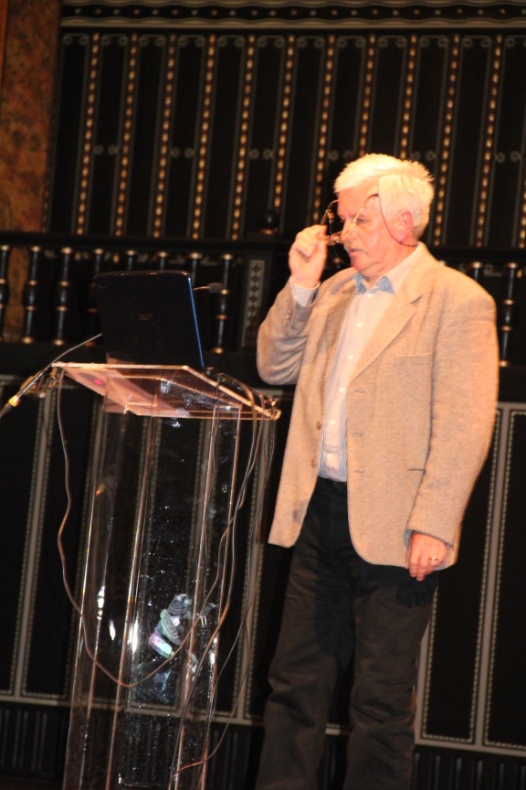  Augusztinovicz Fülöp: Rezgésakusztikai vizsgálatok a kritikus épületrészek optimális kialakítása érdekében 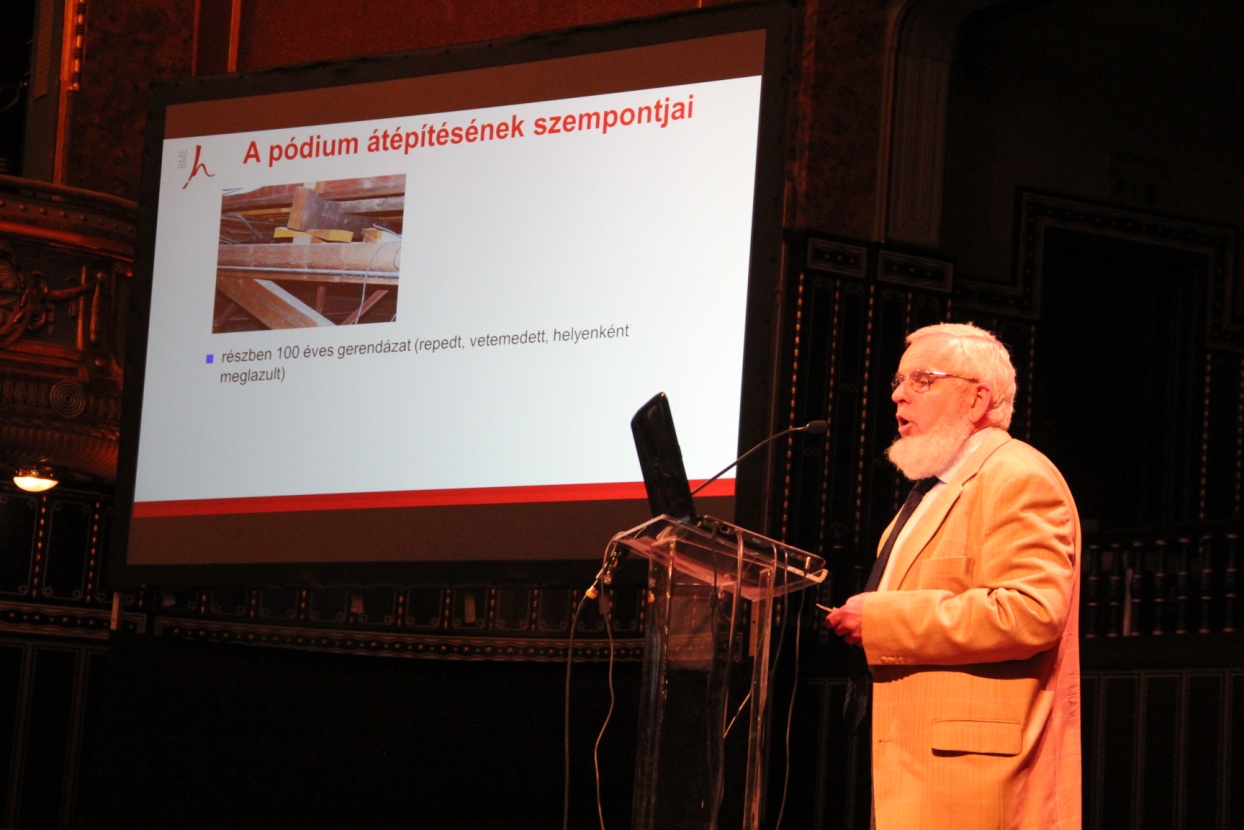 Az előadások után kérdéseket tettek fel a résztvevők és szakmai beszélgetés következett, amelyben az előadókon kívűl Vígh Andrea rektorasszony is aktívan részt vett.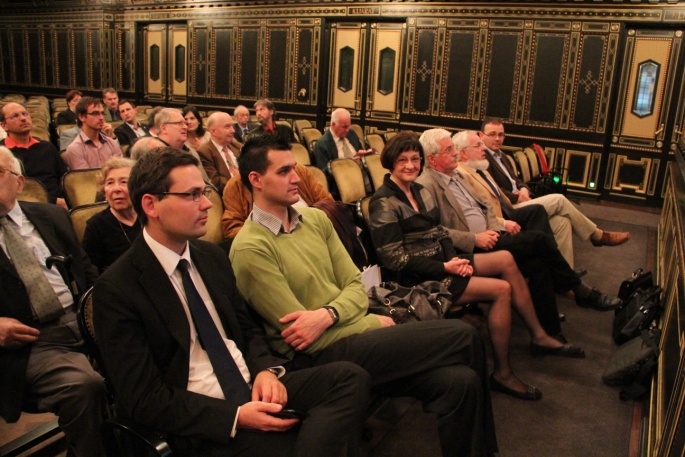 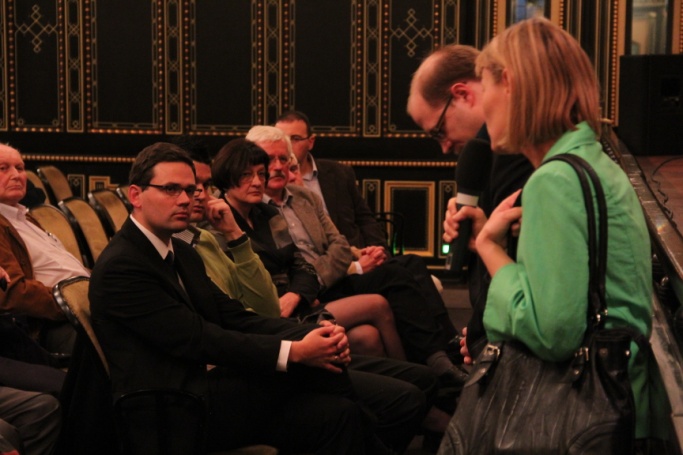 Az előadások teljes anyaga megtekinthető az MTA Akusztikai Osztályközi Állandó Bizottság  honlapján: www.akb.mta.hu17.30-kor az AOB elnöke Vicsi Klára bezárta az ülést és felhívta a jelenlévők figyelmét az április 16-án rendezendő „A hang világnapja” rendezvényre, aminek a fő védnöke az Akusztikai Osztályközi Állandó Bizottság. A rendezvény a BME Q épületében lesz 18.00 órai kezdettel (1117 Magyar tudósok krt. 2.). Ezután Lakatos Gergely főmérnök meghívta a vendégeket egy bejárásra, amelynek során érdekes részleteket tudhattak meg az érdeklődők az épület rekonstrukciójával kapcsolatban. A bejárás 18.30-kor fejeződött be a rektori tanácsterem megtekintésével. 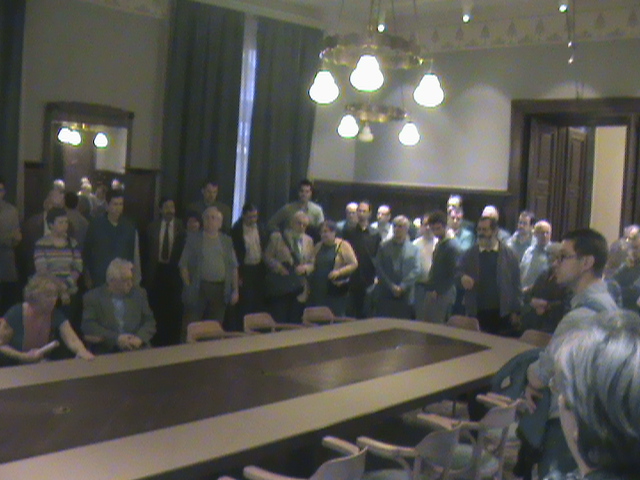 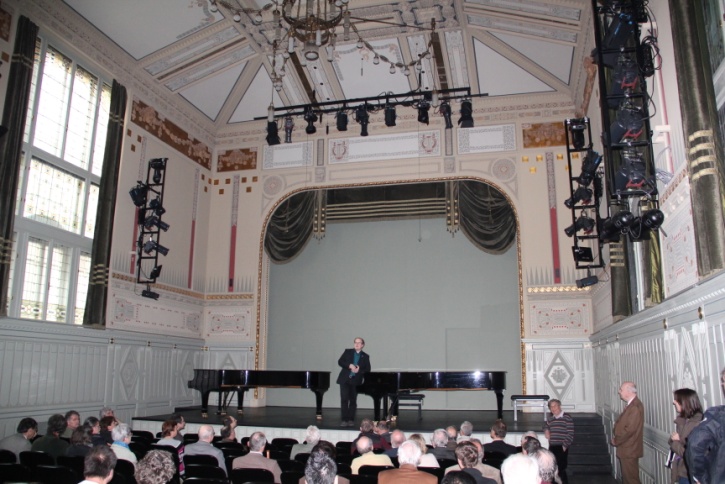 A téma iránti nagy érdeklődést mutatta az is, hogy az utolsó bejárási ponton is a résztvevők nagy többsége még jelen volt. Budapest, 2014. április 03.                                                                 Olaszy Gábor                    Vicsi Klára                                                                        titkár                                 elnök